Pochodne funkcji jednej zmiennejWzór podstawowy: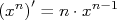 Przykład 1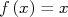 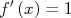 Przykład 2

 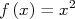 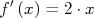 Przykład 3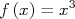 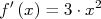 Przykład 4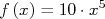 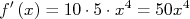 Przykład 5
 
I tak z każdą stałą np 







Przykład 6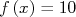 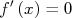 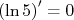 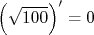 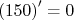 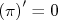 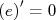 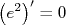 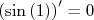 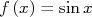 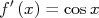 Przykład 7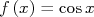 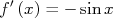 Przykład 8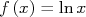 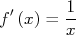 Przykład 9 (ważny)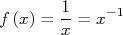 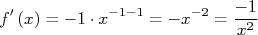 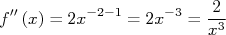 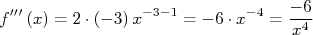 Przykład 10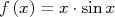 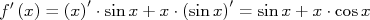 Przykład 11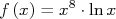 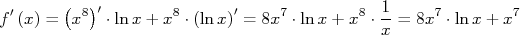 Przykład 12 (ważny )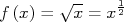 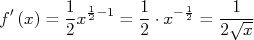 Przykład 13 (ważny )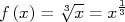 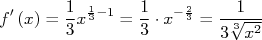 Przykład 14
1 sposób:


2 sposób ( wzór na pochodną ilorazu ):

Przykład 15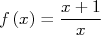 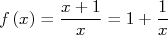 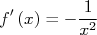 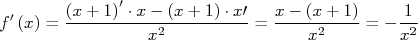 
Sposób 1 ( wzór na pochodną funkcji złożonej):

Sposób 2 ( wzór skróconego mnożenia):


Przykład 16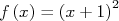 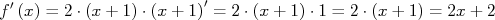 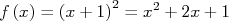 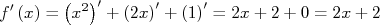 
( wzór na pochodną funkcji złożonej):

Przykład 17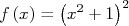 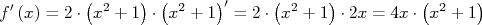 

Przykład 18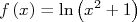 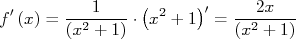 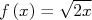 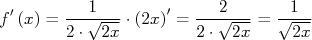 Przykład 19 (bardzo ważny )

1. 

2. 

3. 

Przykład 20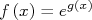 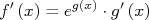 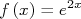 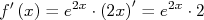 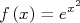 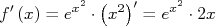 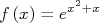 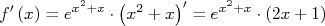 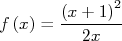 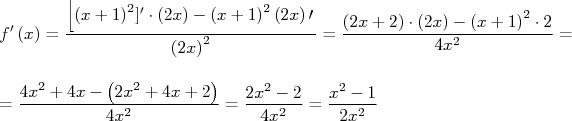 Teraz kilka zadań z Krysickiego:Przykład 21

Przykład 22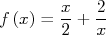 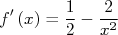 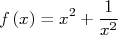 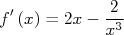 Przykład 23

Przykład 24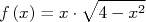 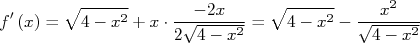 

Przykład 25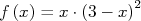 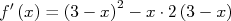 

Przykład 26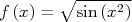 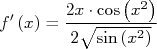 

Przykład 27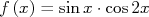 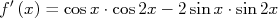 

Przykład 28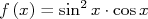 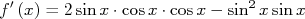 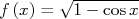 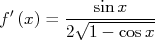 Przykład 29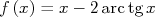 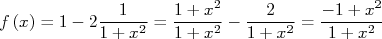 